Wisconsin Archeological Society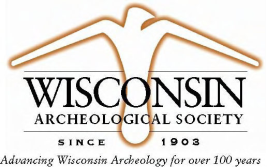 Fall 2012  Board Officer Retreat & Fall Business MeetingPlease review the timetable for the meeting and topics for discussion, and email me your suggestions or additions.  Site of Meeting: The Hoard Museum – Fort Atkinson WisconsinDate: Saturday, October 6th, 2012Time: 10:00 AM – 3:00PMTimetable of Retreat & Meeting Events Breakdown:9:30 AM - 10:00 AM: Arrivals & Coffee, Juice, & Kringles  10:00 AM – 12:00 PM: Board Officers, Advisors, and Committee Head Retreat Round Table 12:00 PM -1:00 PM: Lunch in Fort Atkinson (On your Own)1:15PM – 2:00 PM: WAS Board Meeting (Open to WAS Membership)2:00 PM – 3:00 PM: Guest Speaker: MVAC will do a show and tell of the HWY 35 Oneota Excavations.  Additional Program For Those Interested: 3:00 PM - 3:30PM: Travel from Hoard Museum to Aztalan State Park3:30 PM: Tour of Aztalan State Park   Round Table Discussion Topics:1. WAS 2 Year Plan.What are we doing as a Society? & What do we want to do as a Society?A. Publish WAS Journal on time.B. Educational Outreach & The development of educational outreach Committee. C. Sites Preservation. Increase funding back into sites preservation.  D. Increase membershipE. Formalize La Crosse and Milwaukee ChaptersF. Scan 1981-Present WAS Journals to CD.2. Elections of WAS Officers.A. Nominations3. Committee Reorganizations.A. Editorial and Newsletter Combined into single committee.Sponsors for individual journals. Cost in 2011 was $6.07 to produce each one.B. Program and PublicityC. Website and FacebookD. Preservation of SitesIncrease funding back into committee to $1000.00 or more.Part of major educational outreach emphasis. Implement: Effigy Mounds Cataloging Initiative.   Finish Heim Mound project with existing funds allocated to Rob Nurre.E. AwardsFind a chair for Committee.Field nominations for Increase Lapham Award.Increase funding for the WASRAF. Nominations and ElectionsFind a chair for the committee.Nominations of WAS Officers   G. StoresRob Nurre has assumed responsibility for now.List what we have left on Website in back issue journals.Start the process to scan 1981-Present journals to CDSell existing scanned CD’s for $20.00 a piece or $100.00 for 5 set CD package from 1901-1980. Suggestion of selling 1981-Present Journal CD’sBreakdown into 10 year cd’s :CD. 1: 1981-1991 CD. 2:  1992-2001 CD.3: 2001-2012.  Sell each for &20.00 each.    H. Fund Raising and Marketing   What are we marketing? Membership, education, journal, other?? No new merchandise this year. Encourage separate donations to research grant funding and WASRA program.Discuss ideas about future merchandise. 4. Approval of Hoard Museum donation for use of facilities. 5. Jaremy Cobble will organize a WAS table at MAC.6. Educational Outreach Committee.Increase coordination with MN, IA, MI, IL societies. Identify Land Conservation groups for outreach and cooperation.7. 2 Year Plan for committee goals.    